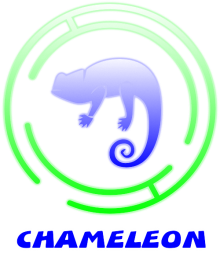      г._____________________     «____»___________ 20__ г.Договор №_____
на seo-администрирование сайтаАгентство web-дизайна «chameleon», далее именуемый Исполнитель, и ________________________________________________________________________ далее именуемый Заказчик, с другой стороны, заключили настоящий договор о нижеследующем:1. Предмет договора1.1 Исполнитель по поручению Заказчика принимает на себя обязанности по оптимизации и продвижению  (повышению ТиЦ и PR) WWW-сайта  ______________________________ (в дальнейшем - сайт) Заказчика, а Заказчик обязан принять и оплатить данную работу.2. Стоимость и порядок оплаты работ2.1 Стоимость работ, поручаемых Исполнителю по настоящему Договору, определяется в соответствии с техническим заданием (в дальнейшем - ТЗ), подписанным Исполнителем и Заказчиком, которое является неотъемлемой частью настоящего договора (Приложение №1) .2.2  Оплата работ по оптимизации и продвижению сайта  осуществляется в следующем порядке:предоплата __________% от стоимости работ, что составляет ___________________ рублей в трёхдневный срок с момента подписания договора;вторая часть стоимости выполненных работ производится не позднее трехдневного срока после выполнения работ и демонстрации результата Заказчику в сумме ____________________ рублей. Полная стоимость выполненных работ составляет ____________________ рублей.3. Права и обязанности сторон3.1. Исполнитель обязуется:3.1.1. Оказывать услуги в соответствии с техническим заданием;3.1.2. Предоставлять Заказчику промежуточные результаты работы для контроля за соблюдением сроков и качества выполненных работ;3.1.3. Хранить в тайне полученные от Заказчика сведения о учетных записях и паролях если таковые были предоставлены Заказчиком;3.2. Заказчик обязуется:3.2.1. Оплатить оказываемые ему услуги в порядке, который указан в п.2 настоящего Договора.2.2.2. При выполнении работ раньше предусмотренного договором срока принять и оплатить их.3.3. Исполнитель имеет право сдать предусмотренные данным договором услуги досрочно3.4. Исполнитель имеет право приостановить исполнение заказанных работ в случае их несвоевременной оплаты Заказчиком.3.5. Заказчик имеет право проверять ход и качество выполнения работ, не вмешиваясь в деятельность Исполнителя.4. Порядок выполнения и сдачи-приемки работ.4.1. Исполнитель начинает выполнение работ по настоящему Договору в течение 3-х рабочих дней с даты получения предоплаты в соответствии с п.2.2. настоящего договора.4.2. Выполнение работ  производится строго в соответствии с ТЗ (Приложение №1)4.3 Окончание работ по оптимизации и продвижению сайта через ___________ рабочих дней после получения предоплаты, с правом досрочного выполнения.4.4. По завершении работ по настоящему Договору Исполнитель уведомляет Заказчика о выполненной работе, которую Заказчик принимает в течение двух дней с момента его получения и производит окончательную оплату работ в соответствии с п.2.2. настоящего договора или дает мотивированный отказ от приемки работ.4.5. В случае мотивированного отказа Заказчика от приемки работ сторонами вносится в ТЗ (Приложение №1), необходимые доработки и сроки их выполнения.5. Ответственность сторон5.1. За неисполнение или ненадлежащее исполнение своих обязательств по настоящему Договору стороны несут ответственность в соответствии с действующим законодательством РФ.5.2. Все споры, возникающие между Сторонами при исполнении настоящего Договора, разрешаются путем переговоров, а в случае не достижения  согласия между Сторонами спор передается на рассмотрение суда, согласно подведомственности и подсудности, установленными законодательством РФ.6. Прочие условия6.1. Настоящий договор составлен в двух подлинных экземплярах, которые имеют равную юридическую силу, по одному для каждой из сторон.6.2. Каждая из Сторон может в любое время отказаться от исполнения настоящего Договора,  предварительно уведомив другую Сторону не позднее,  чем за 3 (три) дня до даты расторжения. В этом случае Стороны производят все взаимные расчеты, в  том числе, за фактически выполненные к этому моменту услуги Исполнителем, в соответствии с ТЗ (Приложение №1).6.3. Исполнитель не несет ответственности за корректность вывода сайта в сети Интернет, если собственными силами Заказчика внесены какие-либо изменения в программный код сайта.7. Сроки действия договора7.1. Договор вступает в силу с момента его подписания Сторонами и получения предоплаты по данному договору.7.2. Договор прекращает свое действие с момента сдачи-приемки выполненных работ по настоящему Договору и завершения всех взаиморасчетов между Сторонами.8. Реквизиты сторон 8.1. Реквизиты Исполнителя:Представитель Исполнителя_________________________________________________________________________________________________________________________г. Пенза;Телефон:_________________________________E-mail:____________________________________   р/с: 40817810348005057218БИК: 045655635ИНН: 7707083893КПП: 5834020018.2. Реквизиты Заказчика:Представитель Заказчика____________________________________________________________________________________________________________________________Город:____________________________Телефон:__________________________Телефон доп.:_________________________E-mail:__________________________________«_____»_______________20___г.Исполнитель:			/__________________________/		__________________Заказчик:			/__________________________/		__________________